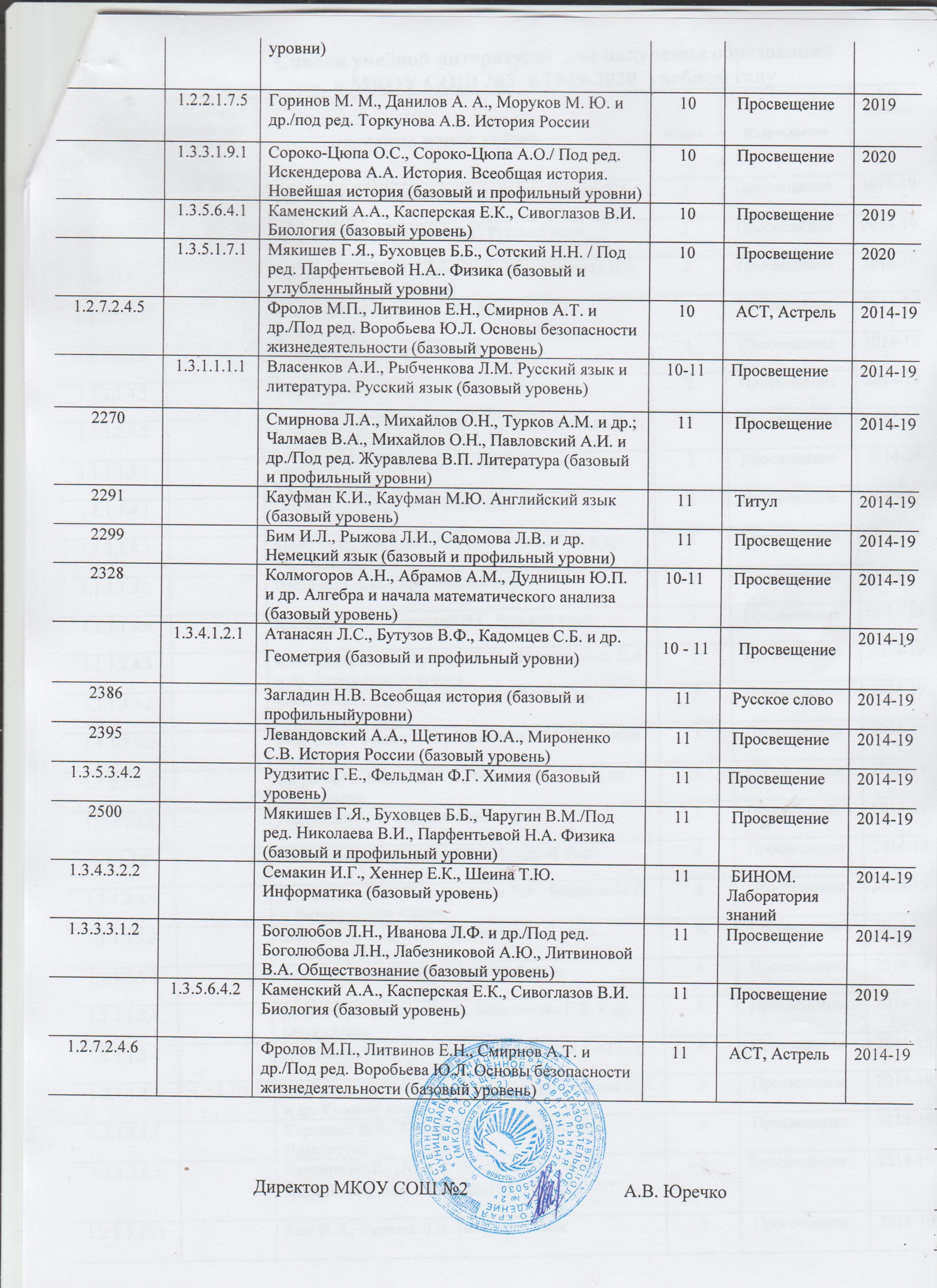 Список учебной литературы  для получения образованияСписок учебной литературы  для получения образованияСписок учебной литературы  для получения образованияСписок учебной литературы  для получения образованияСписок учебной литературы  для получения образованияСписок учебной литературы  для получения образованияв МКОУ СОШ №2  в 2020-2021  учебном годув МКОУ СОШ №2  в 2020-2021  учебном годув МКОУ СОШ №2  в 2020-2021  учебном годув МКОУ СОШ №2  в 2020-2021  учебном годув МКОУ СОШ №2  в 2020-2021  учебном годув МКОУ СОШ №2  в 2020-2021  учебном годуN п/п по федеральному перечню 2014-2015  учебный годN п/п по федеральному перечню 2014-2015  учебный годN п/п по федеральному перечню 2014-2015  учебный годN п/п по федеральному перечню 2020 учебный годN п/п по федеральному перечню 2020 учебный годАвторы, название учебникаКлассИздательствоГод издания1.1.1.1.4.11.1.1.1.4.11.1.1.1.4.1Горецкий В.Г., Кирюшкин В.А.,Виноградская Л.А. и др. Азбука 1 Просвещение 2014-191.1.1.1.4.21.1.1.1.4.21.1.1.1.4.2Канакина В.П., Горецкий В.Г. Русский язык 1 Просвещение 2014-191.1.1.2.4.11.1.1.2.4.11.1.1.2.4.1Климанова Л.Ф., Горецкий В.Г., Виноградская Л.А. и др.Литературное чтение 1 Просвещение 2014-191.1.2.1.8.11.1.2.1.8.11.1.2.1.8.1Моро М.И., Степанова С.В., Волкова С.И. Математика 1 Просвещение 2014-191.1.3.1.3.11.1.3.1.3.11.1.3.1.3.1Плешаков А.А. Окружающий мир 1 Просвещение 2014-191.1.1.1.4.31.1.1.1.4.31.1.1.1.4.3Канакина В.П., Горецкий В.Г. Русский язык 2 Просвещение 2014-191.1.1.2.4.21.1.1.2.4.21.1.1.2.4.2Климанова Л.Ф., Горецкий В.Г., Виноградская Л.А. и др.Литературное чтение 2 Просвещение 2014-191.1.1.3.3.11.1.1.3.3.11.1.1.3.3.1Быкова Н.И., Дули Д., Поспелова М.Д. и др. Английский язык 2 Просвещение 2014-191.1.1.3.9.11.1.1.3.9.11.1.1.3.9.1Бим И.Л., Рыжова Л.И. Немецкий язык 2 Просвещение 2014-191.1.2.1.8.21.1.2.1.8.21.1.2.1.8.2Моро М.И., Бантова М.А., Бельтюкова Г.В. и др. Математика 2 Просвещение 2014-191.1.3.1.3.21.1.3.1.3.21.1.3.1.3.2Плешаков А.А. Окружающий мир 2 Просвещение 2014-191.1.1.1.4.41.1.1.1.4.41.1.1.1.4.4Канакина В.П., Горецкий В.Г. Русский язык 3 Просвещение 2014-191.1.1.2.4.31.1.1.2.4.31.1.1.2.4.3Климанова Л.Ф., Горецкий В.Г., Виноградская Л.А. и др.Литературное чтение 3 Просвещение 2014-191.1.1.3.3.21.1.1.3.3.21.1.1.3.3.2Быкова Н.И., Дули Д., Поспелова М.Д. и др. Английский язык 3 Просвещение 2014-191.1.1.3.9.21.1.1.3.9.21.1.1.3.9.2Бим И.Л., Рыжова Л.И., Фомичева Л.М. Немецкий язык 3 Просвещение 2014-191.1.2.1.8.31.1.2.1.8.31.1.2.1.8.3Моро М.И., Бантова М.А., Бельтюкова Г.В. и др. Математика 3 Просвещение 2014-191.1.3.1.3.31.1.3.1.3.31.1.3.1.3.3Плешаков А.А. Окружающий мир 3 Просвещение 2014-191.1.1.1.51.1.1.1.51.1.1.1.5Канакина В.П., Горецкий В.Г. Русский язык 4 Просвещение 2014-191.1.1.2.4.41.1.1.2.4.41.1.1.2.4.4Климанова Л.Ф., Виноградская Л.А., Бойкина М.В. и Литературное чтение 4 Просвещение 2014-191.1.1.3.3.31.1.1.3.3.31.1.1.3.3.3Быкова Н.И., Дули Д., Поспелова М.Д. и др. Английский язык 4 Просвещение 2014-191.1.1.3.9.31.1.1.3.9.31.1.1.3.9.3Бим И.Л., Рыжова Л.И. Немецкий язык 4 Просвещение 2014-191.1.2.1.8.41.1.2.1.8.41.1.2.1.8.4Моро М.И., Бантова М.А., Бельтюкова Г.В. и др. Математика 4 Просвещение 2014-191.1.3.1.3.41.1.3.1.3.41.1.3.1.3.4Плешаков А.А., Крючкова Е.А. Окружающий мир 4 Просвещение 2014-191.2.1.1.4.11.2.1.1.4.11.2.1.1.4.11.2.1.1.3.11.2.1.1.3.1Ладыженская Т.А., Баранов М.Т., Тростенцова Л.А. и др. Русский язык 5 Просвещение 2014-191.2.1.2.1.11.2.1.2.1.11.2.1.2.1.1Коровина В.Я., Журавлев В.П.,Коровин В.И. Литература 5 Просвещение 2014-191.2.1.3.5.11.2.1.3.5.11.2.1.3.5.1Ваулина Ю.Е., Дули Д, Подоляко О.Е. и др Английский язык  "Английский в фокусе 5-9"      5Просвещение2014-191.2.1.3.10.11.2.1.3.10.11.2.1.3.10.1Бим И.Л., Рыжова Л.И. Немецкий язык 5 Просвещение 2014-191.2.3.1.10.11.2.3.1.10.11.2.3.1.10.11.2.4.1.8.11.2.4.1.8.1Мерзляк А.Г., Полонский В.Б., Якир М.С. Математика. Учебник для 5 класса.     5Вентана_Граф2014-191.2.2.2.1.11.2.2.2.1.11.2.2.2.1.1Вигасин А.А., Годер Г.И., Свенцицкая И.С. Всеобщая история. История Древнего мира 5 Просвещение 2014-191.2.2.4.2.11.2.2.4.2.11.2.2.4.2.1Баринова И.И., Плешаков А.А.,Сонин Н.И. География 5Дрофа 2014-191.2.5.2.4.11.2.5.2.4.1Сивоглазов В.И., Плешаков А.А. Биология 5 класс5Просвещение 2014-191.2.6.1.6.11.2.6.1.6.11.2.6.1.6.1Синица Н.В., Симоненко В.Д. Технология. Технологии ведения дома 5 ВЕНТАНА-ГРАФ 2014-191.2.6.1.6.21.2.6.1.6.21.2.6.1.6.2Тищенко А.Т., Симоненко В.Д. Технология. Индустриальные технологии 5 ВЕНТАНА-ГРАФ 2014-191.2.7.2.4.11.2.7.2.4.11.2.7.2.4.1Фролов М.П., Юрьева М.В., Шолох В.П. и др./Под ред. Воробьева Ю.Л. Основы безопасности жизнедеятельности 5 Астрель 2014-191.2.1.1.4.21.2.1.1.4.21.2.1.1.4.21.2.1.1.3.21.2.1.1.3.2Баранов М.Т., Ладыженская Т.А., Тростенцова Л.А. и др. Русский язык 6 Просвещение 2014-191.2.1.2.1.21.2.1.2.1.21.2.1.2.1.2Полухина В.П., Коровина В.Я.,Журавлев В.П. и др./Под ред. Коровиной В.Я. Литература 6 Просвещение 2014-191.2.1.3.5.21.2.1.3.5.21.2.1.3.5.2Ваулина Ю.Е., Дули Д, Подоляко О.Е. и др Английский язык  "Английский в фокусе 5-9"      6Просвещение2014-191.2.1.3.10.21.2.1.3.10.21.2.1.3.10.2Бим И.Л., Садомова Л.В., Санникова Л.М. Немецкий язык  6 Просвещение 2014-191.2.4.1.8.21.2.4.1.8.2Мерзляк А.Г., Полонский В.Б., Якир М.С. Математика. Учебник для 6 класса.6Вентана_Граф2014-191.2.2.2.1.21.2.2.2.1.21.2.2.2.1.2Агибалова Е.В., Донской Г.М. Всеобщая история. История Средних веков 6 Просвещение 2014-191.2.2.1.7.1.1.2.2.1.7.1.1.2.2.1.7.1.Арсентьев Н.М., ДаниловА.А. Стефанович П.С. и др./под ред. Торкунова А.В./ История России 6 класс 1ч+2ч6Просвещение2014-191.2.3.3.1.11.2.3.3.1.1Боголюбов Л.Н., Виноградова Н.Ф., Городецкая Н.И., обществознание6 Просвещение 2014-191.2.2.4.2.21.2.2.4.2.21.2.2.4.2.2Герасимова Т.П., Неклюкова Н.П. География 6 Дрофа 2014-191.2.5.2.4.21.2.5.2.4.2Сивоглазов В.И., Плешаков А.А. Биология 6Просвещение 20201.2.6.1.6.31.2.6.1.6.31.2.6.1.6.3Синица Н.В., Симоненко В.Д. Технология. Технологии ведения дома 6 ВЕНТАНА-ГРАФ 2014-191.2.6.1.6.41.2.6.1.6.41.2.6.1.6.4Тищенко А.Т., Симоненко В.Д. Технология. Индустриальные технологии 6 ВЕНТАНА-ГРАФ 2014-191.2.7.2.4.21.2.7.2.4.21.2.7.2.4.2Фролов М.П., Юрьева М.В., Шолох В.П. и др./Под ред. Воробьева Ю.Л. Основы безопасности жизнедеятельности 6 Астрель 2014-191.2.1.1.2.41.2.1.1.2.41.2.1.1.2.4Пименова С.Н., Никитина Е.И. Русский язык 7 Дрофа 2014-191.2.1.1.4.31.2.1.1.4.31.2.1.1.4.3Баранов М.Т., Ладыженская Т.А., Тростенцова Л.А. и др. Русский язык 7 Просвещение 2014-191.2.1.2.1.31.2.1.2.1.31.2.1.2.1.3Коровина В.Я., Журавлев В.П.,Коровин В.И. Литература 7 Просвещение 2014-191.2.1.3.5.31.2.1.3.5.31.2.1.3.5.3Ваулина Ю.Е., Дули Д, Подоляко О.Е. и др Английский язык 7 кл "Английский в фокусе 5-9"     7Просвещение2014-191.2.1.3.10.31.2.1.3.10.31.2.1.3.10.3Бим И.Л., Садомова Л.В. Немецкий язык 7 Просвещение 2014-191.2.3.2.5.11.2.3.2.5.11.2.3.2.5.1Макарычев Ю.Н., Миндюк Н.Г., Нешков К.И. и др./Под ред. Теляковского С.А. Алгебра 7 Просвещение 2014-191.2.3.3.2.11.2.3.3.2.11.2.3.3.2.1Атанасян Л.С., Бутузов В.Ф. Кадомцев С.Б. и др. Геометрия 7-9 классы7-9 Просвещение 2014-191.2.3.4.1.31.2.3.4.1.31.2.3.4.1.3Босова Л.Л., Босова А.Ю. Информатика 7 БИНОМ. Лаборатория знаний 2014-191.2.3.2.1.31.2.3.2.1.3Юдовская А.Я., Баранов П.А., Ванюшкина Л.М.  История Нового времени.  7 Просвещение 2014-191.2.2.1.7.2.1.2.2.1.7.2.1.2.2.1.7.2.Арсентьев Н.М., ДаниловА.А. Стефанович П.С. и др./под ред. Торкунова А.В./ История России 7 класс 1ч+2ч7Просвещение2014-191.2.2.3.1.31.2.2.3.1.31.2.2.3.1.3Боголюбов Л.Н., Городецкая Н.И., Иванова Л.Ф./Под ред. Боголюбова Л.Н., Ивановой Л.Ф. Обществознание 7 Просвещение 2014-191.2.2.4.2.31.2.2.4.2.31.2.2.4.2.3Коринская В.А., Душина И.В., Щенев В.А. География 7 Дрофа 2014-191.2.4.2.9.31.2.4.2.9.31.2.4.2.9.3Захаров В.Б., Сонин Н.И. Биология 7 Дрофа 2014-191.2.4.1.6.11.2.4.1.6.11.2.4.1.6.1Перышкин А.В. Физика 7 Дрофа 2014-191.2.6.1.6.51.2.6.1.6.51.2.6.1.6.5Синица Н.В., Симоненко В.Д. Технология. Технологии ведения дома 7 ВЕНТАНА-ГРАФ 2014-191.2.6.1.6.61.2.6.1.6.61.2.6.1.6.6Тищенко А.Т., Симоненко В.Д. Технология. Индустриальные технологии 7 ВЕНТАНА-ГРАФ 2014-191.2.7.2.4.31.2.7.2.4.31.2.7.2.4.3Фролов М.П., Юрьева М.В., Шолох В.П. и др./Под ред. Воробьева Ю.Л. Основы безопасности жизнедеятельности 7 Астрель 2014-191.2.1.1.4.41.2.1.1.4.41.2.1.1.4.4Тростенцова Л.А., ЛадыженскаяТ.А., Дейкина А.Д. и др. Русский язык     8бв Просвещение 2014-191.2.1.1.2.11.2.1.1.2.11.2.1.1.2.1Бабайцева В.В., Чеснокова Л.Д. Русский язык  5-9 (8а)Дрофа2014-191.2.1.1.2.51.2.1.1.2.51.2.1.1.2.5Пичугов Ю.С., Никитина Е.И. Русский язык   Практика, речь    8аДрофа2014-191.2.1.2.1.41.2.1.2.1.41.2.1.2.1.4Коровина В.Я., Журавлев В.П., Коровин В.И. Литература    8 Просвещение 2014-191.2.1.3.5.41.2.1.3.5.41.2.1.3.5.4Ваулина Ю.Е., Дули Д, Подоляко О.Е. и др Английский язык 8 кл"Английский в фокусе 5-9"    8Просвещение2014-191.2.1.3.10.41.2.1.3.10.41.2.1.3.10.4Бим И.Л., Садомова Л.В., Крылова Ж.Я. и др. Немецкий язык     8 Просвещение 2014-191.2.3.2.5.21.2.3.2.5.21.2.3.2.5.2Макарычев Ю.Н., Миндюк Н.Г., Нешков К.И. и др./Под ред. Теляковского С.А. Алгебра 8 Просвещение 2014-191.2.3.3.2.11.2.3.3.2.11.2.3.3.2.1Атанасян Л.С., Бутузов В.Ф. Кадомцев С.Б. и др. Геометрия 7-9 классы7-9 Просвещение 2014-191.2.3.4.1.41.2.3.4.1.41.2.3.4.1.4Босова Л.Л., Босова А.Ю. Информатика 8 БИНОМ. Лаборатория знаний 2014-191.2.2.2.1.41.2.2.2.1.41.2.2.2.1.4Юдовская А.Я., Баранов П.А., Ванюшкина Л.М. Всеобщая история. История Нового времени. 1800 - 1900 8 Просвещение 2014-191.2.2.1.7.31.2.2.1.7.31.2.2.1.7.3Арсентьев Н.М., ДаниловА.А. Курукин И.В.. /под ред. Торкунова А.В./ История России 8 класс 2ч     8Просвещение2014-191.2.2.3.1.41.2.2.3.1.41.2.2.3.1.4Боголюбов Л.Н., Городецкая Н.И., Иванова Л.Ф. и др./Под ред. Боголюбова Л.Н., Лазебниковой А.Ю., ГородецкойН.И. Обществознание 8 Просвещение 2014-191.2.2.4.2.41.2.2.4.2.41.2.2.4.2.4Баринова И.И. География 8 Дрофа 2014-191.2.4.2.9.41.2.4.2.9.41.2.4.2.9.4Сонин Н.И., Сапин М.Р. Биология      8 Дрофа 2014-191.2.4.1.6.21.2.4.1.6.21.2.4.1.6.2Перышкин А.В. Физика      8 Дрофа 2014-191.2.4.3.7.11.2.4.3.7.11.2.4.3.7.1Рудзитис Г.Е., Фельдман Ф.Г. Химия 8 Просвещение 2014-191.2.7.2.4.41.2.7.2.4.41.2.7.2.4.4Фролов М.П., Юрьева М.В., Шолох В.П. и др./Под ред. Воробьева Ю.Л. Основы безопасности жизнедеятельности 8 Астрель 2014-191.2.1.1.2.61.2.1.1.2.61.2.1.1.2.6Пичугов Ю.С., Никитина Е.И. Русский язык     9Дрофа2014-191.2.1.1.4.51.2.1.1.4.51.2.1.1.4.5Тростенцова Л.А., ЛадыженскаяТ.А., Дейкина А.Д. и др. Русский язык 9 Просвещение 2014-191.2.1.2.1.51.2.1.2.1.51.2.1.2.1.5Коровина В.Я., Журавлев В.П., Коровин В.И. и др./Под ред. Коровиной В.Я. Литература     9 Просвещение 2014-191.2.1.3.5.51.2.1.3.5.51.2.1.3.5.5Ваулина Ю.Е., Дули Д, Подоляко О.Е. и др Английский язык 9 кл "Английский в фокусе 5-9"    9Просвещение2014-191.2.1.3.10.51.2.1.3.10.51.2.1.3.10.5Бим И.Л., Садомова Л.В. Немецкий язык 9 Просвещение 2014-191.2.3.2.5.31.2.3.2.5.31.2.3.2.5.3Макарычев Ю.Н., Миндюк Н.Г., Нешков К.И. и др./Под ред. Теляковского С.А. Алгебра 9 Просвещение 2014-191.2.3.4.1.51.2.3.4.1.51.2.3.4.1.5Босова Л.Л., Босова А.Ю. Информатика 9 БИНОМ. Лаборатория знаний 2014-191.2.2.2.1.51.2.2.2.1.51.2.2.2.1.5Сороко-Цюпа О.С., Сороко-ЦюпаА.О. Всеобщая история. Новейшая история 9 Просвещение 2014-191.2.3.1.2.41.2.3.1.2.4Арсентьев Н.М., ДаниловА.А. Курукин И.В.. и др./под ред. Торкунова А.В./ История России 9 Просвещение 2014-191.2.2.3.1.51.2.2.3.1.51.2.2.3.1.5Боголюбов Л.Н., Матвеев А.И.,Жильцова Е.И. и др./Под ред. Боголюбова Л.Н., ЛазебниковойА.Ю., Матвеева А.И. Обществознание 9 Просвещение 2014-191.2.2.4.2.51.2.2.4.2.51.2.2.4.2.5Дронов В.П., Ром В.Я. География 9 Дрофа 2014-191.2.4.2.9.51.2.4.2.9.51.2.4.2.9.5Мамонтов С.Г., Захаров В.Б., Агафонова И.Б. и др. Биология     9 Дрофа 2014-191.2.5.1.7.31.2.5.1.7.3Перышкин А.В., Гутник Е.М. Физика 9 Дрофа 2014-191.2.5.3.5.21.2.5.3.5.2Рудзитис Г.Е., Фельдман Ф.Г. Химия 9 Просвещение 2014-191.2.7.2.4.51.2.7.2.4.51.2.7.2.4.5Фролов М.П., Юрьева М.В., Шолох В.П. и др./Под ред. Воробьева Ю.Л. Основы безопасности жизнедеятельности 9 Астрель 2014-191.3.1.1.5.11.3.1.1.5.1Рыбченкова Л.М.,Александрова О.М., Нарушевич А.Г. и др. Русский язык (базовый уровень)  10 - 11  Просвещение 20201.3.1.3.2.11.3.1.3.2.1Лебедев Ю.В. Литература (базовый уровень)10 Просвещение 20201.3.3.3.7.11.3.3.3.7.1Максаковский В.П. География (базовый уровень)  10 - 11 Просвещение20201.3.3.3.1.11.3.3.3.1.1Боголюбов Л.Н., Аверьянов Ю.И., Белявский А.В и др./Под ред. Боголюбова Л.Н., Лабезниковой А.Ю., Телюкиной М.В.  Обществознание (базовый уровень) 10Просвещение20191.3.4.3.1.11.3.4.3.1.1Босова Л.Л.,  Босова А.Ю.     Информатика (Базовый уровень)10 БИНОМ. Лаборатория знаний 2014-191.3.5.4.5.11.3.5.4.5.1Рудзитис Г.Е., Фельдман Ф.Г. Химия (базовый уровень)10Просвещение20201.3.2.1.2.11.3.2.1.2.1Афанасьева О.В., Дули Д., Михеева И.В. и др. Английский язык (базовый уровень) 10 Просвещение 20191.3.2.1.6.11.3.2.1.6.1Радченко О.А., Лытаева М.А., Гутброд О.В. Немецкий язык (базовый и углубленный уровни)10 Просвещение 20201.3.4.1.1.11.3.4.1.1.1Алимов Ш.А., Колягин Ю.М., Ткачёва М.В. и др. Математика: алгебра и начала математического анализа, геометрия. Алгебра и начала математического анализа (базовый и углублённый  10 - 11  Просвещение 2020